Cuticle (light blue) 
Epidermis (yellow) 
Guard cells (pink) 
Palisade Mesophyll 
.........(dark green) 
Phloem (purple) 
Xylem (orange) 
Spongy Mesophyll 
....(light green) 
Bundle Sheath
.......(dark blue) 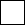 